Estimados padres y/o tutores:   Su hijo (s) visitará el Rancho Elkus, Centro de Educación del Medio Ambiente, el ____________________.  El rancho está ubicado al sur de la Bahía Half Moon, solo a un par de millas del océano. El Rancho Elkus Ranch es una granja en funcionamiento donde criamos borregos y cabras y también tenemos gallinas, conejos, caballos, burros, una llama y ocasionalmente, cerdos. Asimismo, hay varios huertos donde cultivamos una variedad de frutas, verduras, flores y hierbas de olor. Estamos rodeados de espacio abierto y con frecuencia nos encontramos con animales silvestres.  Aun cuando las instalaciones del rancho son completamente accesibles, su hijo (y los adultos que los acompañan como chaperones) tendrán varias oportunidades de aventurarse más allá de las superficies pavimentadas para participar en diversas actividades de aprendizaje práctico. Para asegurarnos que su hijo pueda participar por completo, por favor tenga en cuenta lo siguiente:Se requiere que todos los participantes, incluyendo padres chaperones, maestros y hermanitos entreguen una exención. Su maestro le entregará una copia para que la firme o usted la puede descargar de nuestro sitio Web. Por favor, tenga en cuenta que su hijo no podrá participar si no cuenta con esa exención firmada.                                                  http://ucanr.edu/sites/elkus_ranch/files/203375.pdfEl rancho se localiza en la costa donde el clima puede ser impredecible y las condiciones climáticas pueden cambiar dramáticamente durante la visita. Por favor asegúrese que su hijo use zapatos cerrados que pueda ensuciar o mojar sin problema. Este no es el viaje en el que deben llevar sus zapatos nuevos favoritos.  Asegúrese que su hijo se ponga varias prendas de ropa con una chamarra resistente al agua como última prenda.  Al llegar podría haber neblina y una fina llovizna y más tarde salir el sol e incrementarse la temperatura. El uso de filtro solar es una buena precaución.   Envíe a su hijo con un bocadillo saludable, un almuerzo y una botella de agua.  En el rancho no se venden alimentos preparados.  Dependiendo de la estación, su hijo podría tener la oportunidad de probar algunas frutas y verduras del huerto, pero estas no pueden reemplazar una comida. El programa incluye mucha actividad física y cuando los estómagos de los niños empiezan a gruñir de hambre su atención empieza a declinar. Le pedimos a los maestros que hagan lo necesario para llegar unos minutos antes para que los niños puedan comer sus botanas antes que se inicie el programa. Por lo general hacemos una pausa para comer el almuerzo antes de las 12:30 p.m.  Anime a sus hijos a comer desayuno ese día.   Parte de nuestro programa de enseñanza incluye la separación de desechos del almuerzo para producir abono, reciclar y llevar al basurero, pero realmente resulta útil si los niños (y adultos) pueden reducir la cantidad de basura que dejan en el rancho. Para ideas acerca de cómo empacar un almuerzo que “no genere basura” visite: http://ucanr.edu/sites/elkus_ranch/Waste_Free_Lunches/Los niños y adultos tendrán la oportunidad de lavarse las manos antes de las comidas y de probar las muestras de alimentos de los huertos. También está disponible desinfectante para manos en varias áreas del rancho para usarse después de visitar a los animales.   Más Para los adultos chaperones:  Si usted planea conducir hasta el rancho, por favor tenga en cuenta que muchas de las aplicaciones de mapas comunes le llevarán a nuestro vecino.  Usted puede encontrar las indicaciones correctas para llegar, en nuestro sitio Web. Nuestra dirección es 1500 Purisima Creek Road y la entrada al rancho es la segunda a mano derecha. Usted podrá ver los letreros. ¡POR FAVOR no moleste a nuestros vecinos!  http://ucanr.edu/sites/elkus_ranch/About_Us/map_and_directions_/ Le informamos que la entrada al rancho es una carretera de un solo carril para tráfico de doble sentido.  Hay espejos colocados estratégicamente para alertarle sobre el tráfico opuesto en las curvas y vueltas con poca visibilidad.  Por favor conduzca DESPACIO– a no más de 5 mph desde nuestra entrada en Purísima Creek Road hasta el estacionamiento del rancho.  Podría haber niños y animales en el camino – por favor prosiga con mucha cautela. El estacionamiento en el rancho es limitado. Si los niños viajan en el autobús escolar o en bus especial y los padres deben viajar por separado, por favor traten de compartir el viaje con otros padres.  Los autobuses se estacionarán en el centro de conferencias (la primera vuelta a la izquierda después de cruzar el puente de la entrada) pero los autos pueden llegar hasta el rancho y estacionarse cerca del área de picnics. Si usted transporta los almuerzos para el grupo, por favor pregunte a alguien de nuestro personal en dónde tomará el almuerzo su grupo. Cuando es necesario usamos la casa del rancho o el centro de conferencias para el almuerzo. Es bueno tener los almuerzos cerca para evitar una larga caminata para recogerlos en otra parte del rancho. Dependemos de los padres chaperones para asistir al personal de nuestro programa durante el recorrido. Ustedes nos ayudan a mantener la atención de los niños enfocada, llevarlos al baño, distribuir los materiales, cerrar las puertas de los corrales de animales y mantener al grupo moviéndose en la misma dirección, lo cual es extremadamente valioso para mantener el éxito del programa. Esperamos que los adultos chaperones den el ejemplo no solo mostrando buenos modales para escuchar, una actitud positiva y una apertura para aprender de nuevas experiencias. Entendemos que en ocasiones los padres tienen que traer a sus hijos más pequeños, pero por favor tome en cuenta que el programa podría no estar desarrollado apropiadamente para niños más pequeños. Si el niño se pone inquieto y empieza a comportarse inadecuadamente se le pedirá que lo retire del grupo para que el resto de los niños puedan poner atención al programa.  Esperamos ver a su hijo por aquí muy pronto. Si tiene más preguntas, por favor no dude en contactarnos por correo electrónico elkusranch@ucanr.edu o llamando (650) 712-3151.Atentamente,   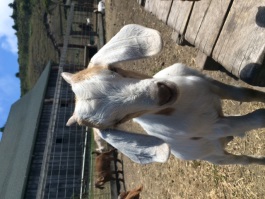 El personal del Rancho Elkus 